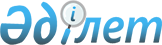 Аудандық мәслихаттың 2009 жылғы 22 желтоқсандағы N 18-1 "2010-2012 жылдарға арналған аудандық бюджет туралы" шешіміне өзгерістер мен толықтырулар енгізу туралы
					
			Күшін жойған
			
			
		
					Батыс Қазақстан облысы Ақжайық аудандық мәслихатының 2010 жылғы 4 қарашадағы N 26-1 шешімі. Батыс Қазақстан облысы Ақжайық ауданы әділет басқармасында 2010 жылғы 10 қарашада N 7-2-105 тіркелді. Күші жойылды - Батыс Қазақстан облысы Ақжайық аудандық мәслихаттың 2011 жылғы 7 сәуірдегі N 31-5 шешімімен      Ескерту. Күші жойылды - Батыс Қазақстан облысы Ақжайық аудандық мәслихаттың 2011.04.07 N 31-5 Шешімімен      Қазақстан Республикасының 2008 жылғы 4 желтоқсандағы N 95-ІV Бюджет кодексіне, Қазақстан Республикасының 2001 жылғы 23 қаңтардағы N 148 "Қазақстан Республикасындағы жергілікті мемлекеттік басқару және өзін-өзі басқару туралы" Заңына және Батыс Қазақстан облыстық мәслихатының 2010 жылғы 27 қазандағы N 26-1 "Батыс Қазақстан облыстық мәслихатының 2009 жылғы 14 желтоқсандағы N 16-1 "2010-2012 жылдарға арналған облыстық бюджет туралы" шешіміне өзгерістер мен толықтырулар енгізу туралы" шешіміне сәйкес аудандық мәслихат ШЕШІМ ЕТТІ:



      1. "2010-2012 жылдарға арналған аудандық бюджет туралы" аудандық мәслихаттың 2009 жылғы 22 желтоқсандағы N 18-1 шешіміне (нормативтік құқықтық актілерді мемлекеттік тіркеу тізілімінде N  7-2-84 тіркелген, 2010 жылғы 7 қаңтардағы, 2010 жылғы 14 қаңтардағы, 2010 жылғы 21 қаңтардағы, 2010 жылғы 28 қаңтардағы, 2010 жылғы 4 ақпандағы, 2010 жылғы 18 ақпандағы, 2010 жылғы 25 ақпандағы "Жайық таңы" газетінде N 2, N 3, N 4, N 5, N 6, N 8, N 9 жарияланған) келесі өзгерістер мен толықтырулар енгізілсін:



      1) 1-тармақта:

      1) тармақшадағы "3 203 835" деген сан "3 226 999" деген санмен ауыстырылсын;

      "2 615 343" деген сан "2 638 507" деген санмен ауыстырылсын;

      2) тармақшадағы "3 179 331" деген сан "3 202 495" деген санмен ауыстырылсын;



      2) аталған шешімнің 1 қосымшасы осы шешімнің қосымшасына сәйкес жаңа редакцияда жазылсын.



      2. Осы шешім 2010 жылдың 1 қаңтарынан бастап қолданысқа енгізіледі.      Сессия төрағасы                  С. Сиражев

      Мәслихат хатшысы                 Д. Жақсыбаев

Аудандық мәслихаттың

2010 жылғы 4 қарашадағы

"Аудандық мәслихаттың

2009 жылғы 22 желтоқсандағы

N 18-1 "2010-2012 жылдарға

арналған аудандық бюджет туралы"

шешіміне өзгерістер мен

толықтырулар енгізу туралы"

N 26-1 шешіміне 1 қосымша

 

Аудандық мәслихаттың

2009 жылғы 22 желтоқсандағы

2010-2012 жылдарға арналған

аудандық бюджет туралы"

N 18-1 шешіміне 1 қосымша
					© 2012. Қазақстан Республикасы Әділет министрлігінің «Қазақстан Республикасының Заңнама және құқықтық ақпарат институты» ШЖҚ РМК
				СанатыСанатыСанатыСанатыСанатымың

теңгеСыныбыСыныбыСыныбыСыныбымың

теңгеІшкі сыныбыІшкі сыныбыІшкі сыныбымың

теңгеЕрекшелігіЕрекшелігімың

теңгеАтауымың

теңгеI. ТҮСІМДЕР3226999Кірістер5884921Салықтық түсімдер57633701Табыс салығы1503382Жеке табыс салығы15033803Әлеуметтік салық1185901Әлеуметтік салық11859004Меншікке салынатын салықтар2978071Мүлікке салынатын салықтар2779553Жер салығы18754Көлік құралдарына салынатын салық165775Бірыңғай жер салығы140005Тауарларға, жұмыстарға және қызметтерге салынатын ішкі салықтар72702Акциздер24603Табиғи және басқа да ресурстарды пайдаланғаны үшiн түсетiн түсiмдер22044Кәсiпкерлiк және кәсiби қызметтi жүргiзгенi үшiн алынатын алымдар24715ойын бизнесте салық13508Заңдық мәнді іс-әрекеттерді жасағаны және (немесе) оған уәкілеттігі бар мемлекеттік органдар немесе лауазымды адамдар құжаттар бергені үшін алынатын міндетті төлемдер23321Мемлекеттік баж 23322Салықтық емес түсiмдер1150101Мемлекеттік меншіктен түсетін кірістер12005Мемлекеттік меншіктегі мүлікті жалға беруден түсетін кірістер120004Мемлекеттік бюджеттен қаржыландырылатын, сондай-ақ ҚР Ұлттық Банкінің бюджеттен (шығыстар сметасынан) ұсталатын және қаржыландырылатын мемлекеттік мекемелер салатын айыппұлдар, өсімпұлдар, санкциялар, өндіріп алулар92001Мұнай секторы ұйымдарынан түсетін түсімдерді қоспағанда, мемлекеттік бюджеттен қаржыландырылатын, сондай-ақ Қазақстан Республикасы Ұлттық Банкінің бюджетінен (шығыстар сметасынан) ұсталатын және қаржыландырылатын мемлекеттік мекемелер салатын айыппұлдар, өсімпұлдар, санкциялар, өндіріп алулар920006Басқа да салықтық емес түсімдер11011Басқа да салықтық емес түсімдер11013Негізгі капиталды сатудан түсетін түсімдер65403Жердi және материалдық емес активтердi сату6541Жерді сату6544Трансферттердің түсімдері263850702Мемлекеттік басқарудың жоғары тұрған органдарынан түсетін трансферттер26385072Облыстық бюджеттен түсетiн трансферттер2638507функционалдық топфункционалдық топфункционалдық топфункционалдық топфункционалдық топмың

теңгекіші функциякіші функциякіші функциякіші функциямың

теңгебюджет бағдарлама әкімшісібюджет бағдарлама әкімшісібюджет бағдарлама әкімшісімың

теңгебағдарламабағдарламамың

теңгеАтауымың

теңгеII. Шығындар32024951Жалпы сипаттағы мемлекеттік қызметтер көрсету2432171Мемлекеттік басқарудың жалпы функцияларын орындайтын өкілді, атқарушы және басқа органдар227255112Аудан (облыстық маңызы бар қала) мәслихатының аппараты14400001Аудан мәслихатының қызметін қамтамасыз ету жөніндегі қызметтер13954004Мемлекеттік органдарды материалдық-техникалық жарақтандыру446122Аудан (облыстық маңызы бар қала) әкімінің аппараты41689001Аудан әкімінің қызметін қамтамасыз ету жөніндегі қызметтер40682004Мемлекеттік органдарды материалдық-техникалық жарақтандыру1007123Қаладағы аудан, аудандық маңызы бар қала, кент, ауыл (село),ауылдық (селолық) округ әкімінің аппараты171166001Қаладағы аудан, аудандық маңызы бар қала, кент, ауыл (село),ауылдық (селолық) округ әкімінің қызметін қамтамасыз ету жөніндегі қызметтер165879023Мемлекеттік органдарды материалдық-техникалық жарақтандыру52872Қаржылық қызмет9195452Ауданның (облыстық маңызы бар қала) қаржы бөлімі9195001Аудандық бюджетті орындау және коммуналдық меншікті (облыстық маңызы бар қала) саласындағы мемлекеттік саясатты іске асыру жөніндегі қызметтер8215002Ақпараттық жүйелер құру980003Салық салу мақсатында мүлікті бағалауды жүргізу05Жоспарлау және статистикалық қызмет6767453Ауданның (облыстық маңызы бар қала) экономика және бюджеттік жоспарлау бөлімі6767001Экономикалық саясатты, мемлекеттік жоспарлау жүйесін қалыптастыру және дамыту және ауданды (облыстық маңызы бар қаланы) басқару саласындағы мемлекеттік саясатты іске асыру жөніндегі қызметтер 6577005Мемлекеттік органдарды материалдық-техникалық жарақтандыру1902Қорғаныс87481Әскери мұқтаждар2404122Аудан (облыстық маңызы бар қала) әкімінің аппараты2404005Жалпыға бірдей әскери міндетті атқару шеңберіндегі іс-шаралар24042Төтенше жағдайлар жөніндегі жұмыстарды ұйымдастыру6344122Аудан (облыстық маңызы бар қала) әкімінің аппараты6344006Аудан (облыстық маңызы бар қала) ауқымындағы төтенше жағдайлардың алдын алу және оларды жою63444Білім беру20242251Мектепке дейінгі тәрбие және оқыту124249464Ауданның (облыстық маңызы бар қаланың) білім беру бөлімі124249009Мектепке дейінгі тәрбие ұйымдарының қызметін қамтамасыз ету1242492Бастауыш, негізгі орта және жалпы орта білім беру1788224464Ауданның (облыстық маңызы бар қаланың) білім беру бөлімі1788224003Жалпы білім беру1690625006Балаларға қосымша білім беру97599010Республикалық бюджеттен берілетін нысаналы трансферттердің есебінен білім берудің мемлекеттік жүйесіне оқытудың жаңа технологияларын енгізу 09Бiлiм беру саласындағы өзге де қызметтер111752001Жергілікті деңгейде білім беру саласындағы мемлекеттік саясатты іске асыру жөніндегі қызметтер9684004Ауданның (облыстық маңызы бар қаланың) мемлекеттік білім беру мекемелерінде білім беру жүйесін ақпараттандыру0005Ауданның (облыстық маңызы бар қаланың) мемлекеттік білім беру мекемелер үшін оқулықтар мен оқу-әдiстемелiк кешендерді сатып алу және жеткізу23379007Аудандық (қалалық) ауқымдағы мектеп олимпиадаларын және мектептен тыс іс-шараларды өткiзу1380011Өңірлік жұмыспен қамту және кадрларды қайта даярлау стратегиясын іске асыру шеңберінде білім беру объектілерін күрделі, ағымдағы жөндеу76721013Мемлекеттік органдарды материалдық-техникалық жарақтандыру5886Әлеуметтік көмек және әлеуметтік қамсыздандыру2879332Әлеуметтік көмек269448123Қаладағы аудан, аудандық маңызы бар қала, кент, ауыл (село),ауылдық (селолық) округ әкімінің аппараты19913003Мұқтаж азаматтарға үйінде әлеуметтік көмек көрсету19913451Ауданның (облыстық маңызы бар қаланың) жұмыспен қамту және әлеуметтік бағдарламалар бөлімі249535002Еңбекпен қамту бағдарламасы77061005Мемлекеттік атаулы әлеуметтік көмек 26442006Тұрғын үй көмегі1720007Жергілікті өкілетті органдардың шешімі бойынша азаматтардың жекелеген топтарына әлеуметтік көмек22280010Үйден тәрбиеленіп оқытылатын мүгедек балаларды материалдық қамтамасыз ету2616014Мұқтаж азаматтарға үйінде әлеуметтік көмек көрсету1223901618 жасқа дейінгі балаларға мемлекеттік жәрдемақылар87620017Мүгедектерді оңалту жеке бағдарламасына сәйкес, мұқтаж мүгедектерді міндетті гигиеналық құралдармен қамтамасыз етуге, және ымдау тілі мамандарының, жеке көмекшілердің қызмет көрсету7617019Ұлы Отан соғысындағы Жеңістің 65 жылдығына орай Ұлы Отан соғысының қатысушылары мен мүгедектеріне Тәуелсіз Мемлекеттер Достастығы елдері бойынша, Қазақстан Республикасының аумағы бойынша жол жүруін, сондай-ақ оларға және олармен бірге жүретін адамдарға Мәскеу, Астана қалаларында мерекелік іс-шараларға қатысуы үшін,тамақтануына, тұруына,жол жүруіне арналған шығыстарын төлеуді қамтамасыз ету149020Ұлы Отан соғысындағы Жеңістің 65 жылдығына орай Ұлы Отан соғысының қатысушылары мен мүгедектеріне, сондай-ақ оларға теңестірілген, оның ішінде майдандағы армия құрамына кірмеген, 1941 жылғы 22 маусымнан бастап 1945 жылғы 3 қыркүйек аралығындағы кезеңде әскери бөлімшелерде, мекемелерде, әскери-оқу орындарында әскери қызметтен өткен, запасқа босатылған (отставка),"1941-1945 жж. Ұлы Отан соғысында Германияны жеңгені үшін" медалімен немесе "Жапонияны жеңгені үшін "медалімен марапатталған әскери қызметшілерге, Ұлы Отан соғысы жылдарында тылда кемінде алты ай жұмыс істеген (қызметте болған) адамдарға біржолғы материалдық көмек төлеу117919Әлеуметтік көмек және әлеуметтік қамтамасыз ету салаларындағы өзге де қызметтер18485451Ауданның (облыстық маңызы бар қаланың) жұмыспен қамту және әлеуметтік бағдарламалар бөлімі18485001Жергілікті деңгейде халық үшін әлеуметтік бағдарламаларды жұмыспен қамтуды қамтамасыз етуді іске асыру саласындағы мемлекеттік саясатты іске асыру жөніндегі қызметтер12785011Жәрдемақыларды және басқа да әлеуметтік төлемдерді есептеу, төлеу мен жеткізу бойынша қызметтерге ақы төлеу2465022Мемлекеттік органдарды материалдық-техникалық жарақтандыру32357Тұрғын үй-коммуналдық шаруашылығы704871Тұрғын үй шаруашылығы42651467Ауданның (облыстық маңызы бар қаланың) құрылыс бөлімі42651003Мемлекеттік коммуналдық тұрғын үй қорының тұрғын үй құрылысы және (немесе)сатып алу 28037004Инженерлік коммуникациялық инфрақұрылымды дамыту, жайластыру және (немесе) сатып алу146142Коммуналдық шаруашылық7093006Сумен жабдықтау жүйесін дамыту7093031Өңірлік жұмыспен қамту және кадрларды қайта даярлау стратегиясын іске асыру шеңберінде инженерлік коммуникациялық инфрақұрылымды дамыту03Елді мекендерді көркейту20743123Қаладағы аудан, аудандық маңызы бар қала, кент, ауыл (село), ауылдық (селолық) округ әкімінің аппараты20743008Елді мекендерде көшелерді жарықтандыру7247009Елді мекендердің санитариясын қамтамасыз ету4768010жерлеу орындарын күтіп ұстау және туысы жоқ адамдарды жерлеу0011Елді мекендерді абаттандыру мен көгалдандыру87288Мәдениет, спорт, туризм және ақпараттық кеңістік2527581Мәдениет саласындағы қызмет151364455Ауданның (облыстық маңызы бар қаланың) мәдениет және тілдерді дамыту бөлімі151364003Мәдени-демалыс жұмысын қолдау1513642Спорт3967465Ауданның (облыстық маңызы бар қаланың) дене шынықтыру және спорт бөлімі3967006Аудандық (облыстық маңызы бар қаланың) деңгейде спорттық жарыстар өткізу1365007Әртүрлі спорт түрлері бойынша аудан (облыстық маңызы бар қала) құрама командаларының мүшелерін дайындау және олардың облыстық спорт жарыстарына қатысуы26023Ақпараттық кеңістік77160455Ауданның (облыстық маңызы бар қаланың) мәдениет және тілдерді дамыту бөлімі67800006Аудандық (қалалық) кітапханалардың жұмыс істеуі67800456Ауданның (облыстық маңызы бар қаланың) ішкі саясат бөлімі9360002Газеттер мен журналдар арқылы мемлекеттік ақпараттық саясат жүргізу жөніндегі қызметтер4215005Телерадио хабарларын тарату арқылы мемлекеттік ақпараттық саясат жүргізу жөніндегі қызметтер51459Мәдениет, спорт, туризм және ақпараттық кеңістікті ұйымдастыру жөніндегі өзге де қызметтер20267455Ауданның (облыстық маңызы бар қаланың) мәдениет және тілдерді дамыту бөлімі5518001Жергілікті деңгейде тілдерді және мәдениетті дамыту саласындағы мемлекеттік саясатты іске асыру жөніндегі қызметтер3972011Мемлекеттік органдарды материалдық-техникалық жарақтандыру1546456Ауданның (облыстық маңызы бар қаланың) ішкі саясат бөлімі9190001Жергілікті деңгейде аппарат, мемлекеттілікті нығайту және азаматтардың әлеуметтік сенімділігін қалыптастыруда мемлекеттік саясатты іске асыру жөніндегі қызметтер7570003Жастар саясаты саласындағы өңірлік бағдарламаларды іске асыру1620465Ауданның (облыстық маңызы бар қаланың) дене шынықтыру және спорт бөлімі5559001Жергілікті деңгейде мәдениет және тілдерді дамыту саласындағы мемлекеттік саясатты іске асыру жөніндегі қызметтер5436008Мемлекеттік органдарды материалдық-техникалық жарақтандыру12310Ауыл, су, орман, балық шаруашылығы,ерекше қорғалатын табиғи аумақтар, қоршаған ортаны және жануарлар дүниесін қорғау, жер қатынастары1293161Ауыл шаруашылығы21305453Ауданның (облыстық маңызы бар қаланың) экономика және бюджеттік жоспарлау бөлімі7002099Республикалық бюджеттен берілетін нысаналы трансферттер есебінен ауылдық елді мекендер саласының мамандарын әлеуметтік қолдау шараларын іске асыру7002462Ауданның (облыстық маңызы бар қаланың) ауыл шаруашылығы бөлімі9482001Жергілікті деңгейде ауыл шаруашылығы саласындағы мемлекеттік саясатты іске асыру жөніндегі қызметтер 9482473Ауданның (облыстық маңызы бар қаланың)ветеринария бөлімі4821001Жергілікті деңгейде ветеринария саласындағы мемлекеттік саясатты іске асыру жөніндегі қызметтер 4421004Мемлекеттік органдарды материалдық-техникалық жарақтандыру4002Су шаруашылығы0467Ауданның (облыстық маңызы бар қаланың) құрылыс бөлімі0012Су шаруашылығының объектілерін дамыту06Жер қатынастары8351463Ауданның (облыстық маңызы бар қаланың) жер қатынастары бөлімі8351001Аудан (облыстық маңызы бар қала) аумағында жер қатынастарын реттеу саласындағы мемлекеттік саясатты іске асыру жөніндегі қызметтер7951005Ақпараттық жүйелер құру4009Ауыл, су, орман, балық шаруашылығы және қоршаған ортаны қорғау мен жер қатынастары саласындағы өзге де қызметтер99660455Ауданның (облыстық маңызы бар қаланың) мәдениет және тілдерді дамыту бөлімі57318008Өңірлік жұмыспен қамту және кадрларды қайта даярлау стратегиясын іске асыру шеңберінде ауылдарда (селоларда), ауылдық (селолық) округтерде әлеуметтік жобаларды қаржыландыру57318473Ауданның (облыстық маңызы бар қаланың)ветеринария бөлімі42342011Эпизоотияға қарсы іс-шаралар жүргізу4234211Өнеркәсіп, сәулет, қала құрылысы және құрылыс қызметі 102252Сәулет, қала құрылысы және құрылыс қызметі10225467Ауданның (облыстық маңызы бар қаланың) құрылыс бөлімі4936001Жергілікті деңгейде құрылыс саласындағы мемлекеттік саясатты іске асыру жөніндегі қызметтер4751018Мемлекеттік органдарды материалдық-техникалық жарақтандыру185468Ауданның (облыстық маңызы бар қаланың) сәулет және қала құрылысы бөлімі5289001Жергілікті деңгейде сәулет және қала құрылысы саласындағы мемлекеттік саясатты іске асыру жөніндегі қызметтер528913Басқалар121503Кәсiпкерлiк қызметтi қолдау және бәсекелестікті қорғау6471469Ауданның (облыстық маңызы бар қаланың) кәсіпкерлік бөлімі6471001Жергілікті деңгейде кәсіпкерлік пен өнеркәсіпті дамыту саласындағы мемлекеттік саясатты іске асыру жөніндегі қызметтер64719Басқалар5679452Ауданның (облыстық маңызы бар қаланың) қаржы бөлімі0012Ауданның (облыстық маңызы бар қаланың) жергілікті атқарушы органының резерві 0458Ауданның (облыстық маңызы бар қаланың) тұрғын үй-коммуналдық шаруашылық, жолаушылар көлігі және автомобиль жолдары бөлімі5679001Жергілікті деңгейде тұрғын үй-коммуналдық шаруашылығы, жолаушылар көлігі және автомобиль жолдары саласындағы мемлекеттік саясатты іске асыру жөніндегі қызметтер5169014Мемлекеттік органдарды материалдық-техникалық жарақтандыру51015Трансферттер1634361Трансферттер163436452Ауданның (облыстық маңызы бар қаланың) қаржы бөлімі163436006Нысаналы пайдаланылмаған (толық пайдаланылмаған)трансферттерді қайтару651020Бюджет саласындағы еңбекақы төлеу қорының өзгеруіне байланысты жоғары тұрған бюджеттерге берілетін ағымдағы нысаналы трансферттер162785III. ТАЗА БЮДЖЕТТІК НЕСИЕЛЕНДІРУ3560810Ауыл, су, орман, балық шаруашылығы, ерекше қорғалатын табиғи аумақтар, қоршаған ортаны және жануарлар дүниесін қорғау, жер қатынастары356081Ауыл шаруашылығы35608453Ауданның (облыстық маңызы бар қаланың) экономика және бюджеттік жоспарлау бөлімі35608006Ауылдық елді мекендердің әлеуметтік саласының мамандарын әлеуметтік қолдау шараларын іске асыру үшін бюджеттік кредиттер35608IV. ҚАРЖЫ АКТИВТЕРІМЕН ЖАСАЛАТЫН ОПЕРАЦИЯЛАР БОЙЫНША САЛЬДО2444513Басқалар244459Басқалар24445452Ауданның (облыстық маңызы бар қаланың) қаржы бөлімі24445014Заңды тұлғалардың жарғылық капиталын қалыптастыру немесе ұлғайту24445V. БЮДЖЕТ ТАПШЫЛЫҒЫ (АРТЫҚШЫЛЫҒЫ)-35549VI. БЮДЖЕТ ТАПШЫЛЫҒЫ (АРТЫҚШЫЛЫҒЫН ПАЙДАЛАНУ) ҚАРЖЫЛАНДЫРУ355497Қарыздар түсімі356081Мемлекеттік ішкі қарыздар356082Қарыз алу келісім шарттары3560803Ауданның (облыстық маңызы бар қаланың) жергілікті атқарушы органы алатын қарыздар3560816Қарыздарды өтеу467441Қарыздарды өтеу46744452Ауданның (облыстық маңызы бар қаланың) қаржы бөлімі46744008Жергілікті атқару органның жоғары тұрған бюджет алдындағы борышын өтеу467448Бюджет қаражаттарының пайдаланылатын қалдықтары466851Бюджет қаражаты қалдықтары466851Бюджет қаражатының бос қалдықтары4668501Бюджет қаражатының бос қалдықтары46685